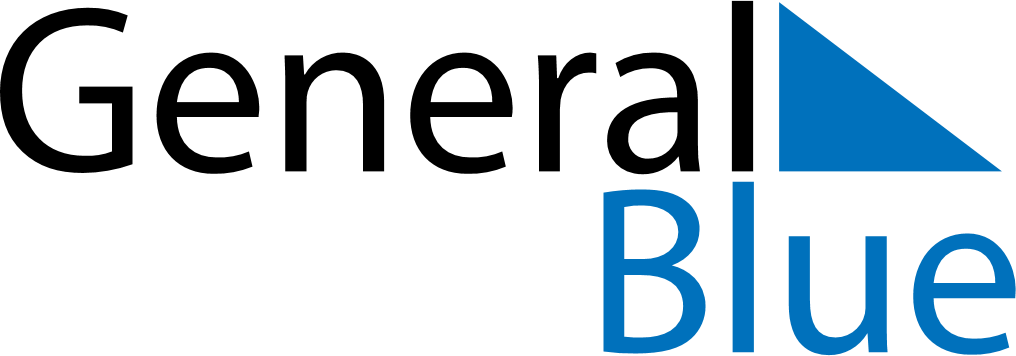 May 2023May 2023May 2023South KoreaSouth KoreaSUNMONTUEWEDTHUFRISAT123456Children’s Day789101112131415161718192021222324252627Buddha’s Birthday28293031